ПолеПримерОтветСистема виртуализации: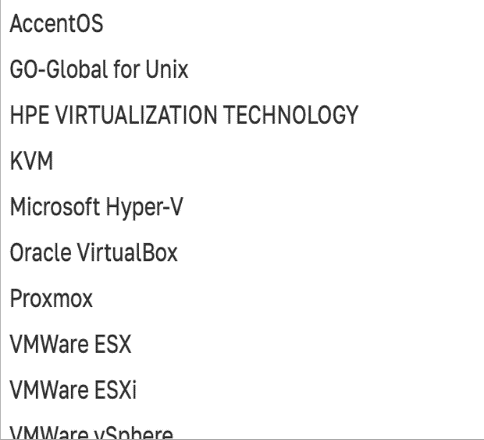 Microsoft Hyper-VOracle VirtualBoxБалансировщик нагрузки: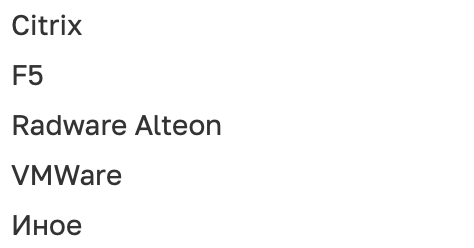 NginxКонтейнеризация: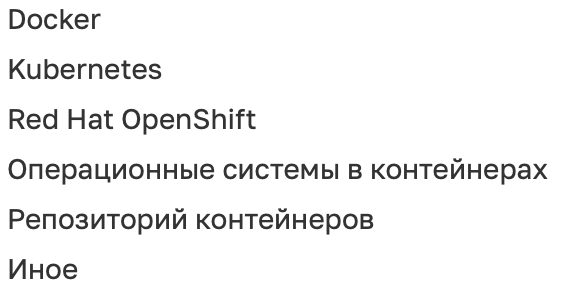 DockerСредства хранения данных: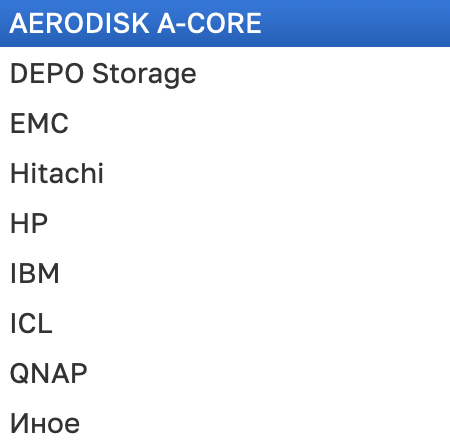 Делегируется ОС / СУБДОблачное хранилище: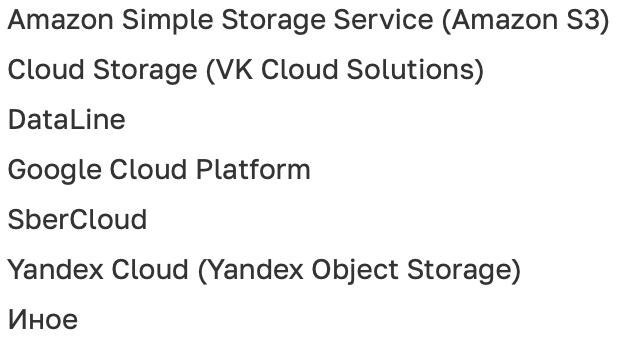 Делегируется ОС / СУБДВеб-сервер/балансировщик/прокси-сервер: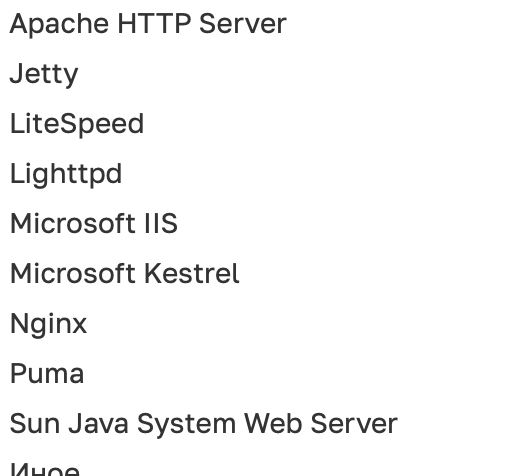 NGINXTomcatПрограммная платформа: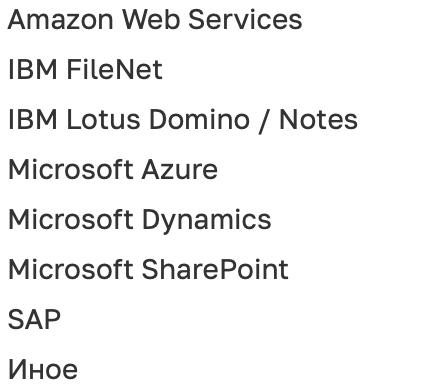 Не используетсяСервер приложений: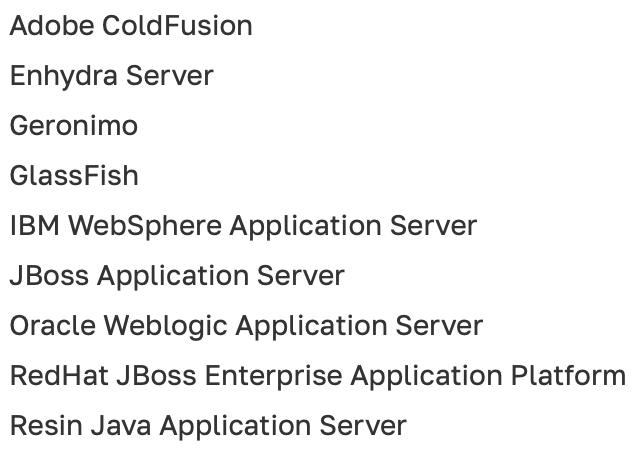 TomcatСУБД: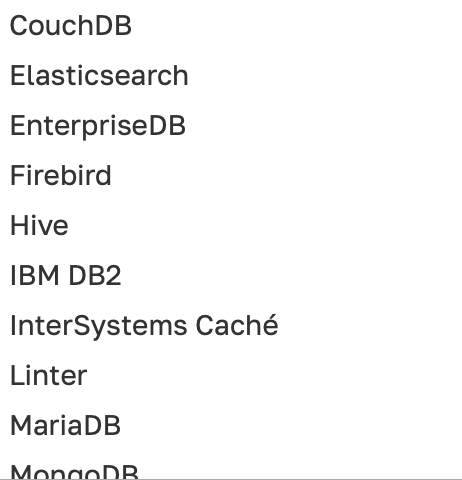 MySQLЯзык программированияPHP, JavaScript